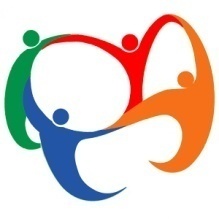 AZIENDA SPECIALE CONSORTILE “AGRO SOLIDALE”per i servizisocialiAmbitoTerritoriale S01-3Comuni di Pagani, Sarno, San MarzanoSulSarno e San Valentino TorioVia M. Pittoni n.° 1 , c/o COMUNE PAGANI (SA)E- mail. info@agrosolidale.it e-mail certificataagrosolidale@pec.itWeb site: www.agrosolidale.itMANIFESTAZIONI DI INTERESSE DA PARTE DI ASSOCIAZIONI DI VOLONTARIATO DEL COMUNE DI SARNO, ISCRITTE ALL’ALBO REGIONALE  DA ALMENO SEI MESI,  CON ESPERIENZA NELLA GESTIONE DI CENTRI POLIFUNZIONALI PER MINORI, A CO-PROGETTARE CON L’AZIENDA CONSORTILE “AGRO SOLIDALE” PER LA REALIZZAZIONE DI SERVIZI AGGREGATIVI PER MINORI NEL COMUNE DI SARNOALLEGATO 2 / FORMAT PROGETTO 							Timbro e firma del rappresentante legale11Descrizione del contesto locale con particolare riferimento ai problemi della popolazione in età 6-14 anni (max 1 foglio A4)Descrizione del contesto locale con particolare riferimento ai problemi della popolazione in età 6-14 anni (max 1 foglio A4)22Progetto gestionale (descrizione delle attività, con articolazione degli orari e giornate di attività e piano economic sintetico con indicazione della distribuzione dei singoli costi del progetto presentato e delle eventuali quote di compartecipazione a carico dell’associazione) (max 3 fogli format A4)Progetto gestionale (descrizione delle attività, con articolazione degli orari e giornate di attività e piano economic sintetico con indicazione della distribuzione dei singoli costi del progetto presentato e delle eventuali quote di compartecipazione a carico dell’associazione) (max 3 fogli format A4)33Esperienza pregressa in attività similari adeguatamente documentate (tipo di attività, eventuale ente committente, peridodo, eventuale compenso/rimborso) (1 punto per ogni anno / 1,5 punti se l’esperienza è stata svolta nel Comune di Sarno)Esperienza pregressa in attività similari adeguatamente documentate (tipo di attività, eventuale ente committente, peridodo, eventuale compenso/rimborso) (1 punto per ogni anno / 1,5 punti se l’esperienza è stata svolta nel Comune di Sarno)44Descrizione del progetto individualizzato che sarà attivato per ogni singolo utente(Max 1 foglio A4)Descrizione del progetto individualizzato che sarà attivato per ogni singolo utente(Max 1 foglio A4)55Descrizione delle risorse proprie messe a disposizione del progetto (max 1 foglio A4) Descrizione delle risorse proprie messe a disposizione del progetto (max 1 foglio A4) 66Rete dei soggetti territoriali e extra-territoriali pubblici e privati con cui il gestore collabora o intende collaborare specificando se ci sono giàrapporti formalizzati e/o attivi e il contenuto di tale rapporti in relazione alle attività proposte (max 2 fogli A4)Rete dei soggetti territoriali e extra-territoriali pubblici e privati con cui il gestore collabora o intende collaborare specificando se ci sono giàrapporti formalizzati e/o attivi e il contenuto di tale rapporti in relazione alle attività proposte (max 2 fogli A4)77Anzianità di iscrizione dell’organizzazione al registro regionale (indicare data e numero di iscrizione nel registro regionale)Anzianità di iscrizione dell’organizzazione al registro regionale (indicare data e numero di iscrizione nel registro regionale)88Qualità e quantità del personale impiegato (allegare elenco nominativo e curriculum vitae)Qualità e quantità del personale impiegato (allegare elenco nominativo e curriculum vitae)99Qualità e quantità del personale volontario che collabora al progetto (allegare elenco nominativo e curriculum vitae)Qualità e quantità del personale volontario che collabora al progetto (allegare elenco nominativo e curriculum vitae)1010Localizzazione e adeguatezza della sede per lo svolgimento delle attività: descrizione (Max 1 foglio A4) (Allegare planimetria dei locali) 1111Descrizionedell’innovatività e della sperimentalità (proposte di modalità innovative/ sperimentali e migliorative/integrative per la gestione del progetto in un'ottica di lavoro di comunità) ( max 2 fogli A4)